MERSİN BÜYÜKŞEHİR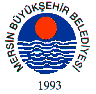 BELEDİYE MECLİSİ KARARIBirleşim Sayısı : (2)Oturum Sayısı : (1)Dönem Sayısı   : (1)Karar Tarihi    : 17/10/2014Karar Sayısı     : 557	Büyükşehir Belediye Meclisi 17/10/2014 Cuma Günü Belediye Başkanı Burhanettin KOCAMAZ başkanlığında Mersin Büyükşehir Belediyesi Kongre ve Sergi Sarayı Toplantı Salonu’nda toplandı.	Gündem maddesi gereğince; Büyükşehir Belediye Meclisi’nin 13/10/2014 tarih ve 491 sayılı ara kararı ile Plan-Bütçe Komisyonu, Çevre-Sağlık Komisyonu  ile Eğitim-Kültür-Gençlik-Spor Komisyonu'na müştereken havale edilen, “Mersin Emniyet Müdürlüğü Kaçakçılık ve Organize Suçlarla Mücadele Şube Müdürlüğü yazısında; madde kullanımıyla mücadele alanında geniş kitlelerin katılımı ile gençlerimizi ve ailelerimizi bu maddelerden uzak tutmak amacıyla toplumsal bilinci geliştirmek ve bilgilendirmek amacıyla projemiz kapsamında 2014 öğretim yılı birinci dönemini kapsayacak şekilde hazırlanan ve İl Milli Eğitim Müdürlüğü ile koordineli olarak hazırlanan programları desteklemek amacıyla konferanslarda ve etkinliklerde dağıtılmak üzere afiş, broşür, kitap ayracı, madde bağımlılığı rehber kitapçığı, ajanda ve düzenlenecek turnuvalarda kullanılmak üzere forma, futbol ve basketbol topu vb. ürünlerin hazırlanarak okullarda öğrencileri ve velileri bilgilendirmek amacıyla dağıtılmasını talep etmektedirler. Sözü edilen materyallerin 5393 sayılı yasanın 75/a maddesi uyarınca 4734 sayılı Kamu İhale Kanunu’na göre ihale usulü ile bedeli Belediyemiz bütçesinden karşılanmak üzere temin edilmesi” ile ilgili 14/10/2014 tarihli müşterek komisyon raporu katip üye tarafından okundu.KONUNUN GÖRÜŞÜLMESİ VE OYLANMASI SONUNDA	Mersin Emniyet Müdürlüğü Kaçakçılık ve Organize Suçlarla Mücadele Şube Müdürlüğü yazısında; madde kullanımıyla mücadele alanında geniş kitlelerin katılımı ile gençlerimizi ve ailelerimizi bu maddelerden uzak tutmak amacıyla toplumsal bilinci geliştirmek ve bilgilendirmek amacıyla projemiz kapsamında 2014 öğretim yılı birinci dönemini kapsayacak şekilde hazırlanan ve İl Milli Eğitim Müdürlüğü ile koordineli olarak hazırlanan programları desteklemek amacıyla konferanslarda ve etkinliklerde dağıtılmak üzere afiş, broşür, kitap ayracı, madde bağımlılığı rehber kitapçığı, ajanda ve düzenlenecek turnuvalarda kullanılmak üzere forma, futbol ve basketbol topu vb. ürünlerin hazırlanarak okullarda öğrencileri ve velileri bilgilendirmek amacıyla dağıtılmasını talep etmektedirler. 	Sözü edilen materyallerin 5393 sayılı Yasa'nın 75/a maddesi uyarınca 4734 sayılı Kamu İhale Kanunu’na göre ihale usulü ile bedeli Belediyemiz bütçesinden karşılanmak üzere temin edilmesi ile ilgili teklifin, idaresinden geldiği şekli ile uygun görüldüğüne dair komisyon raporunun kabulüne, yapılan işari oylama neticesinde mevcudun oy birliği ile karar verildi.Burhanettin KOCAMAZ		   Enver Fevzi KÖKSAL 		Ergün ÖZDEMİR       Meclis Başkanı			       Meclis Katibi	   		   Meclis Katibi